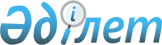 2024-2026 жылдарға арналған Ащы ауылдық округінің бюджетін бекіту туралыАқтөбе облысы Байғанин аудандық мәслихатының 2023 жылғы 28 желтоқсандағы № 109 шешімі
      Қазақстан Республикасының Бюджет кодексінің 9-1 бабының 2 тармақшасына және Қазақстан Республикасының "Қазақстан Республикасындағы жергілікті мемлекеттік басқару және өзін-өзі басқару туралы" Заңының 6 бабына сәйкес, Байғанин аудандық мәслихаты ШЕШІТІ:
      1. 2024-2026 жылдарға арналған Ащы ауылдық округінің бюджеті тиісінше 1, 2 және 3 қосымшаларға сәйкес, оның ішінде 2024 жылға мынадай көлемдерде бекітілсін: 
      1) кірістер – 37 649 мың теңге, оның ішінде:
      салықтық түсімдер – 3 289 мың теңге;
      салықтық емес түсімдер – 0 теңге;
      негізгі капиталды сатудан түсетін түсімдер – 0 теңге;
      трансферттер түсімі – 34 360 мың теңге;
      2) шығындар – 44 617 мың теңге;
      3) таза бюджеттік кредиттеу – 0 теңге, оның ішінде:
      бюджеттік кредиттер – 0 теңге;
      бюджеттік кредиттерді өтеу – 0 теңге;
      4) қаржы активтерімен операциялар бойынша сальдо – 0 теңге, оның ішінде:
      қаржы активтерін сатып алу – 0 теңге;
      мемлекеттің қаржы активтерін сатудан түсетін түсімдер – 0 теңге;
      5) бюджет тапшылығы (профициті) – - 6 968 мың теңге;
      6) бюджет тапшылығын қаржыландыру (профицитін пайдалану) – 6 968 мың теңге, оның ішінде:
      қарыздар түсімі – 0 теңге;
      қарыздарды өтеу – 0 теңге;
      бюджет қаражатының пайдаланылатын қалдықтары – 6 968 мың теңге.
      Ескерту. 1 тармақ жаңа редакцияда - Ақтөбе облысы Байғанин аудандық мәслихатының 12.04.2024 № 142 шешімімен (01.01.2024 бастап қолданысқа енгізіледі).


      2. Қазақстан Республикасының "2024-2026 жылдарға арналған республикалық бюджет туралы" Заңының 9 бабына сәйкес белгіленген еске және басшылыққа алынсын:
      2024 жылғы 1 қаңтардан бастап:
      1) жалақының ең төмен мөлшері – 85 000 теңге;
      2) жәрдемақыларды және өзге де әлеуметтік төлемдерді есептеу, сондай-ақ Қазақстан Республикасының заңнамасына сәйкес айыппұл санкцияларын, салықтарды және басқа да төлемдерді қолдану үшін айлық есептік көрсеткіш - 3 692 теңге;
      3) базалық әлеуметтік төлемдердің мөлшерлерін есептеу үшін ең төмен күнкөріс деңгейінің шамасы – 43 407 теңге болып белгіленгені ескерілсін.
      3. 2024 жылға арналған Ащы ауылдық округінің бюджетіне аудандық бюджеттен берілетін субвенция көлемі 34 320 мың теңге сомасында бекітілсін.
      4. Осы шешім 2024 жылдың 1 қаңтарынан бастап қолданысқа енгізіледі. 2024 жылға арналған Ащы ауылдық округінің бюджеті
      Ескерту. 1 қосымша жаңа редакцияда - Ақтөбе облысы Байғанин аудандық мәслихатының 12.04.2024 № 142 шешімімен (01.01.2024 бастап қолданысқа енгізіледі). 2025 жылға арналған Ащы ауылдық округінің бюджеті 2026 жылға арналған Ащы ауылдық округінің бюджеті
					© 2012. Қазақстан Республикасы Әділет министрлігінің «Қазақстан Республикасының Заңнама және құқықтық ақпарат институты» ШЖҚ РМК
				
      Байғанин аудандық мәслихатының төрағасы 

М. Сержан
Байғанин аудандық 
мәслихатының 2023 жылғы 
28 желтоқсандағы № 109 
шешіміне 1 қосымша
Санаты
Санаты
Санаты
Санаты
Сомасы (мың теңге)
Сыныбы
Сыныбы
Сыныбы
Сомасы (мың теңге)
Ішкі сыныбы
Ішкі сыныбы
Сомасы (мың теңге)
Атауы
Сомасы (мың теңге)
І. КІРІСТЕР
37 649
1
Салықтық түсімдер
3 289
01
Табыс салығы
1 400
2
Жеке табыс салығы
1 400
04
Меншiкке салынатын салықтар
1 179
1
Мүлiкке салынатын салықтар
75
3
Жер салығы
30
4
Көлiк құралдарына салынатын салық
860
5
Бірыңғай жер салығы
214
05
Тауарларға, жұмыстарға және қызметтерге салынатын iшкi салықтар
710
3
Табиғи және басқа да ресурстарды пайдаланғаны үшiн түсетiн түсiмдер
710
4
Трансферттердің түсімдері
34 360
02
Мемлекеттiк басқарудың жоғары тұрған органдарынан түсетiн трансферттер
34 360
3
Аудандардың (облыстық маңызы бар қаланың) бюджетінен трансферттер
34 360
Функционалдық топ
Функционалдық топ
Функционалдық топ
Функционалдық топ
Функционалдық топ
Сомасы (мың теңге)
Кіші функция
Кіші функция
Кіші функция
Кіші функция
Сомасы (мың теңге)
Бюджеттік бағдарламалардың әкiмшiсi
Бюджеттік бағдарламалардың әкiмшiсi
Бюджеттік бағдарламалардың әкiмшiсi
Сомасы (мың теңге)
Бағдарлама
Бағдарлама
Сомасы (мың теңге)
Атауы
Сомасы (мың теңге)
II.ШЫҒЫНДАР
44617
01
Жалпы сипаттағы мемлекеттiк қызметтер
34 642
1
Мемлекеттiк басқарудың жалпы функцияларын орындайтын өкiлдi, атқарушы және басқа органдар
34 642
124
Аудандық маңызы бар қала, ауыл, кент, ауылдық округ әкімінің аппараты
34 642
001
Аудандық маңызы бар қала, ауыл, кент, ауылдық округ әкімінің қызметін қамтамасыз ету жөніндегі қызметтер
34 642
07 
Тұрғын үй-коммуналдық шаруашылық
8 975
3
Елді-мекендерді көркейту
8 975
124
Аудандық маңызы бар қала, ауыл, кент, ауылдық округ әкімінің аппараты
8 975
008
Елді мекендердегі көшелерді жарықтандыру
8 676
009
Елді мекендердің санитариясын қамтамасыз ету
299
011
Елді мекендерді абаттандыру мен көгалдандыру
0
12
Көлік және коммуникация
1 000
1
Автомобиль көлігі
1 000
124
Аудандық маңызы бар қала, ауыл, кент, ауылдық округ әкімінің аппараты
1 000
013
Аудандық маңызы бар қала, ауыл,кент, ауылдық округтерде автомобиль жолдарының жұмысын қамтамасыз ету
1 000
ІII. ТАЗА БЮДЖЕТТІК КРЕДИТ БЕРУ
0
IV. Қаржы активтерімен жасалатын операциялар бойынша сальдо
0
V. Бюджет тапшылығы (профициті)
- 6 968
VI. Бюджет тапшылығын қаржыландыру (профицитін пайдалану)
6 968
Санаты
Санаты
Санаты
Санаты
Санаты
Сыныбы
Сыныбы
Сыныбы
Сыныбы
Iшкi сыныбы
Iшкi сыныбы
Iшкi сыныбы
8
Бюджет қаражаттарының пайдаланылатын қалдықтары
6 968
01
Бюджет қаражаты қалдықтары
6 968
1
Бюджет қаражатының бос қалдықтары
6 968Байғанин аудандық 
мәслихатының 2023 жылғы 
28 желтоқсандағы № 109 
шешіміне 2 қосымша
Санаты
Санаты
Санаты
Санаты
Сомасы (мың теңге)
Сыныбы
Сыныбы
Сыныбы
Сомасы (мың теңге)
Кіші сыныбы
Кіші сыныбы
Сомасы (мың теңге)
Атауы
Сомасы (мың теңге)
1. КІРІСТЕР
38 680
1
САЛЫҚТЫҚ ТҮСІМДЕР
3 453
01
Табыс салығы
1 500
2
Жеке табыс салығы
1 500
04
Меншікке салынатын салықтар
1 233
1
Мүлікке салынатын салықтар
76
3
Жер салығы
32
4
Көлік құралдарына салынатын салық
900
5
Бірыңғай жер салығы
225
05
Тауарларға, жұмыстарға және қызметтерге салынатын ішкісалықтар
720
3
Табиғи және басқа да ресурстарды пайдаланғаны үшін түсетін түсімдер
720
4
Трансферттердің түсімдері
35 227
02
Мемлекеттік басқарудың жоғары тұрған органдарынан түсетін трансферттер
35 227
3
Аудандардың (облыстық маңызы бар қаланың) бюджетінен трансферттер
35 227
Функционалдық топ
Функционалдық топ
Функционалдық топ
Функционалдық топ
Функционалдық топ
Сомасы (мың теңге)
Кіші функция
Кіші функция
Кіші функция
Кіші функция
Сомасы (мың теңге)
Бюджеттік бағдарламалардың әкiмшiсi
Бюджеттік бағдарламалардың әкiмшiсi
Бюджеттік бағдарламалардың әкiмшiсi
Сомасы (мың теңге)
Бағдарлама
Бағдарлама
Сомасы (мың теңге)
Атауы
Сомасы (мың теңге)
ІІ. ШЫҒЫНДАР
38 680
01
Жалпы сипаттағы мемлекеттiк қызметтер
35 673
1
Мемлекеттiк басқарудың жалпы функцияларын орындайтын өкiлдi, атқарушы және басқа органдар
35 673
124
Аудандық маңызы бар қала, ауыл, кент, ауылдық округ әкімінің аппараты
35 673
001
Аудандық маңызы бар қала, ауыл, кент, ауылдық округ әкімінің қызметін қамтамасыз ету жөніндегі қызметтер
35 673
07
Тұрғынүй-коммуналдық шаруашылық
2 007
3
Елді мекендерді көркейту
2 007
124
Аудандық маңызы бар қала, ауыл, кент, ауылдық округ әкімінің аппараты
2 007
008
Елді мекендердегі көшелерді жарықтандыру
1 708
009
Елді мекендердің санитариясын камтамасыз ету
299
12
Көлiкжәне коммуникация
1 000
1
Автомобиль көлiгi
1 000
124
Аудандық маңызы бар қала, ауыл, кент, ауылдық округ әкімінің аппараты
1 000
013
Аудандық маңызы бар қалаларда, ауылдарда, кенттерде, ауылдық округтерде автомобиль жолдарының жұмыс істеуін қамтамасыз ету
1 000
ІII. ТАЗА БЮДЖЕТТІК КРЕДИТ БЕРУ
0
IV. Қаржы активтерімен жасалатын операциялар бойынша сальдо
0
V. Бюджет тапшылығы (профициті)
0
VI. Бюджет тапшылығын қаржыландыру (профицитін пайдалану)
0Байғанин аудандық 
мәслихатының 2023 жылғы 
28 желтоқсандағы № 109 
шешіміне 3 қосымша
Санаты
Санаты
Санаты
Санаты
Сомасы (мың теңге)
Сыныбы
Сыныбы
Сыныбы
Сомасы (мың теңге)
Кіші сыныбы
Кіші сыныбы
Сомасы (мың теңге)
Атауы
Сомасы (мың теңге)
1. КІРІСТЕР
56 008
1
САЛЫҚТЫҚ ТҮСІМДЕР
3 602
01
Табыс салығы
1 600
2
Жеке табыс салығы
1 600
04
Меншікке салынатын салықтар
1 272
1
Мүлікке салынатын салықтар
77
3
Жер салығы
33
4
Көлік құралдарына салынатын салық
930
5
Бірыңғай жер салығы
232
05
Тауарларға, жұмыстарға және қызметтерге салынатын ішкі салықтар
730
3
Табиғи және басқа да ресурстарды пайдаланғаны үшін түсетін түсімдер
730
4
Трансферттердің түсімдері
52 406
02
Мемлекеттік басқарудың жоғары тұрған органдарынан түсетін трансферттер
52 406
3
Аудандардың (облыстықмаңызы бар қаланың) бюджетінен трансферттер
52 406
Функционалдық топ
Функционалдық топ
Функционалдық топ
Функционалдық топ
Функционалдық топ
Сомасы (мың теңге)
Кіші функция
Кіші функция
Кіші функция
Кіші функция
Сомасы (мың теңге)
Бюджеттік бағдарламалардың әкiмшiсi
Бюджеттік бағдарламалардың әкiмшiсi
Бюджеттік бағдарламалардың әкiмшiсi
Сомасы (мың теңге)
Бағдарлама
Бағдарлама
Сомасы (мың теңге)
Атауы
Сомасы (мың теңге)
ІІ. ШЫҒЫНДАР
56 008
01
Жалпы сипаттағы мемлекеттiк қызметтер
53 001
1
Мемлекеттiк басқарудың жалпы функцияларын орындайтын өкiлдi, атқарушы және басқа органдар
53 001
124
Аудандық маңызы бар қала, ауыл, кент, ауылдық округ әкімінің аппараты
36 111
001
Аудандық маңызы бар қала, ауыл, кент, ауылдық округ әкімінің қызметін қамтамасыз ету жөніндегі қызметтер
36 111
022
Мемлекеттік органның күрделі шығыстары
16 890
07
Тұрғын үй-коммуналдық шаруашылық
2 007
3
Елді мекендерді көркейту
2 007
124
Аудандық маңызы бар қала, ауыл, кент, ауылдық округ әкімінің аппараты
2 007
008
Елді мекендердегі көшелерді жарықтандыру
1 708
009
Елді мекендердің санитариясын камтамасыз ету
299
12
Көлiк және коммуникация
1 000
1
Автомобиль көлiгi
1 000
124
Аудандық маңызы бар қала, ауыл, кент, ауылдық округ әкімінің аппараты
1 000
013
Аудандық маңызы бар қалаларда, ауылдарда, кенттерде, ауылдық округтерде автомобиль жолдарының жұмыс істеуін қамтамасыз ету
1 000
ІII. ТАЗА БЮДЖЕТТІК КРЕДИТ БЕРУ
0
IV. Қаржы активтерімен жасалатын операциялар бойынша сальдо
0
V. Бюджет тапшылығы (профициті)
0
VI. Бюджет тапшылығын қаржыландыру (профицитін пайдалану)
0